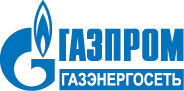 РЕЛИЗ30.09.2013 г. МоскваДочернее общество ОАО «Газпром газэнергосеть» доказало в апелляционном суде необоснованность обвинения УФАС ХМАО-Югры25 сентября 2013 года Восьмой арбитражный апелляционный суд подтвердил законность Решения Арбитражного суда ХМАО-Югры от 24.06.2013. Таким образом, вступило в силу вышеуказанное решение суда, которым признаны недействительными акты УФАС ХМАО-Югры об установлении доминирующего положения  ООО «ГЭС Сургут» (дочернее общество ОАО «Газпром газэнергосеть»)  на оптовом рынке реализации нефтепродуктов на территории г. Сургута и Сургутского района и об обвинении в злоупотреблении доминирующим положением. Основанием для признания Арбитражным судом недействительными указанных актов антимонопольного органа послужило установление факта отсутствия доминирующего положения  ООО «ГЭС Сургут»  на рынке. СправкаОбщество с ограниченной ответственностью «Газэнергосеть Сургут» 
(ООО «ГЭС Сургут») - дочерняя компания ОАО «Газпром газэнергосеть», осуществляющая оптовую реализацию нефтепродуктов на территории ХМАО. ОАО «Газпром газэнергосеть» - компания группы 
ОАО «Газпром»,  основными видами деятельности которой являются оптовая и розничная реализация сжиженного углеводородного газа (СУГ), нефтепродуктов, гелия и серы на внутреннем рынке РФ. Уполномоченная компания по объектам автономного газоснабжения на СУГ и сжиженном природном газе (СПГ) согласно «Концепции участия ОАО «Газпром» в газификации регионов РФ».ОТДЕЛ ПО СВЯЗЯМ С ОБЩЕСТВЕННОСТЬЮ И РЕКЛАМЕ  ОАО «ГАЗПРОМ ГАЗЭНЕРГОСЕТЬ»Контактные телефоны: +7 (495) 777-77-97 (доб.1121),  +7 (916) 442-02-50Факс: +7 (495) 777-97-40Е -mail: pr@gazpromlpg.ru  Сайт: http://www.gazpromlpg.ru